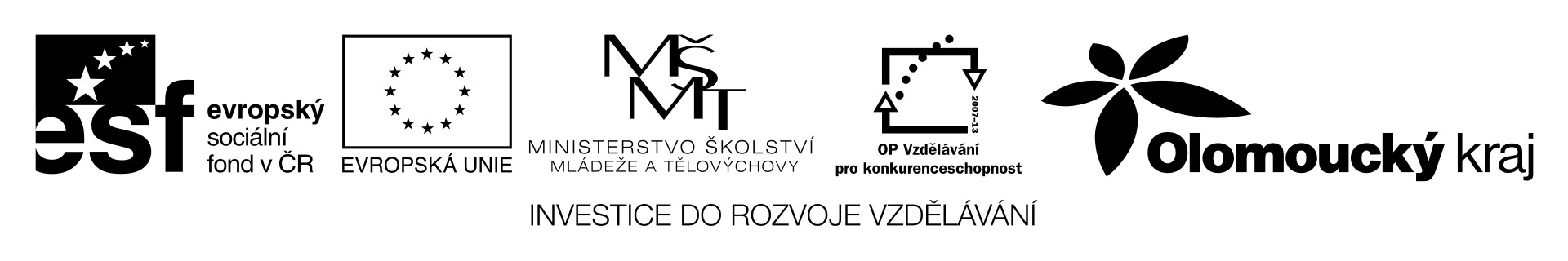 Měření hustoty tělesa pomocí Archimedova zákonaPomůckyKvádr, délkové měřidlo, odměrný válec s vodou, digitální váha, fyzikální tabulky, modul siloměr, chemický stojan, svorky, ISES.Postup práce	Zvážíme kvádr pomocí digitální váhy.Změříme délky hran kvádru a, b, c délkovým měřidlem a zapíšeme hodnoty do tabulky.Vypočítáme střední hodnoty délek hran.Vypočítáme objem kvádru.Vypočítáme hustotu kvádru.Nalejeme do odměrného válce tolik vody, aby byl kvádr ve válci zcela ponořen.Změříme objem vody ve válci V1.Zcela ponoříme kvádr do vody ve válci a změříme objem vody ve válci V2.Vypočítáme přírůstek objemu vody ve válci V.Vypočítáme hustotu kvádru. K chemickému stojanu připevníme modul siloměr.Na siloměr zavěsíme pomocí tenkého drátu nebo nitě pevné těleso.Změříme tíhovou sílu F1 působící na pevné těleso na vzduchu.Pevné těleso zcela ponoříme do vody a opět změříme siloměrem tíhovou sílu F2 působící na těleso.Vypočítáme hustotu  pevného tělesa.Naměřenou hustotu porovnáme s hustotou ve fyzikálních tabulkách.Měření a výpočtyMěření hustoty kvádru pomocí délek hran kvádru.m = ………….g              V0 =……………cm3                    ρ1 = ……………  g/cm3 = ……………  kg/m3.Měření hustoty kvádru pomocí odměrného válce.V1 = ……….. cm3               V2 = ……….. cm3V = V2 – V1 =.……….. cm3                             ρ2 = ……………  g/cm3 = ……………  kg/m3Měření hustoty kvádru pomocí vztlakové síly.m = …………kgZávěr                Číslo projektuCZ.1.07/1.1.00/44.0009 Partner projektuVyšší odborná škola a Střední průmyslová škola, ŠumperkČíslo měření iai 
cmbi 
cmci 
cm123Střední hodnotaa0=b0=c0=Číslo měření iF1 
NF2 
N12345Střední hodnota